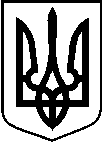 ОХТИРСЬКА  МІСЬКА  РАДАВІДДІЛ ОСВІТИвул. Гафановича, . Охтирка, Сумська обл., 42700, тел.(05446) 2-42-64, тел./Факс (05446)2- 46-89;р/р 35412002001081   банк УДК в  Сумській обл. МФО 837013  E-mail:vid.osvit.оkhtyrka@meta.uaкод ЄДРПОУ 05399691Шановна Люльчук Даріє!18.05.2017 до відділу освіти Охтирської міської ради від Вас надійшов лист на запит до публічної інформації. Згідно із законом України «Про доступ до публічної інформації» , публічна інформація - відображена та задокументована будь-якими засобами та на будь-яких носіях інформація, що була отримана або створена в процесі виконання суб'єктами владних повноважень своїх обов'язків, передбачених чинним законодавством, або яка знаходиться у володінні суб'єктів владних повноважень, інших розпорядників публічної інформації, визначених цим законом. Питання яке порушено у Вашому листі, передбачає надання інформації яка не відноситься до публічної, а по суті є зверненням у формі заяви, а отже розгляд буде проведено у відповідності до закону України «Про звернення громадян» і у строк, передбачений ст. 20 зазначеного закону.У відповідності до ст. 19 закону України «Про звернення громадян» ви маєте право оскаржити надану відповідь безпосередньо до суду.Начальник відділу освіти                                А.В. ТроньКоваленко Т.М.22.05.2017№01-34/ 510     На   №№ 03-12/3351від28.05.2014